                                       TABELLA PUNTI  OBBIETTIVO                                   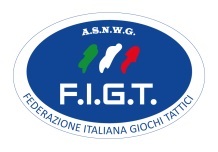 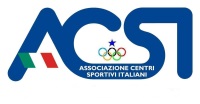 Nome Obbiettivo __________________________ TIPOLOGIA _________     DATA  _______________  Nome e Cognome Arbitro:________________________________    Qualifica ______________________ Canale Radio Organizzazione __________________     Canale Radio Obbiettivo____________________    Canale Radio Emergenza ___________      Telefoni Organizzazione :_____________________________TEAMFINESTRA INIZIO          FINE                                                  FINESTRA INIZIO          FINE                                                  FUORI FINESTRAPUNTEGGIOMINIMOELIMINATICIVILI COLPITINOME PROVANOME PROVANOME PROVANOME PROVANOME PROVANOME PROVANOME PROVANOME PROVAFIRMARESPONSABILE DEL TEAMSINOSINOSINOSINOSINOSINOSINOSINOSINOSINOSINOSINOSINOSINOSINOSINOSINOSINOSINOSINOSINOSINOSINOSINOSINOSINOSINOSINOSINOSINOSINOSINOSINOSINOSINOSINOSINOSINOSINOSINOSINOSINOSINOSINOSINOSINOSINOSINOSINOSINOSINOSINOSINOSINOSINOSINOSINOSINOSINOSINO